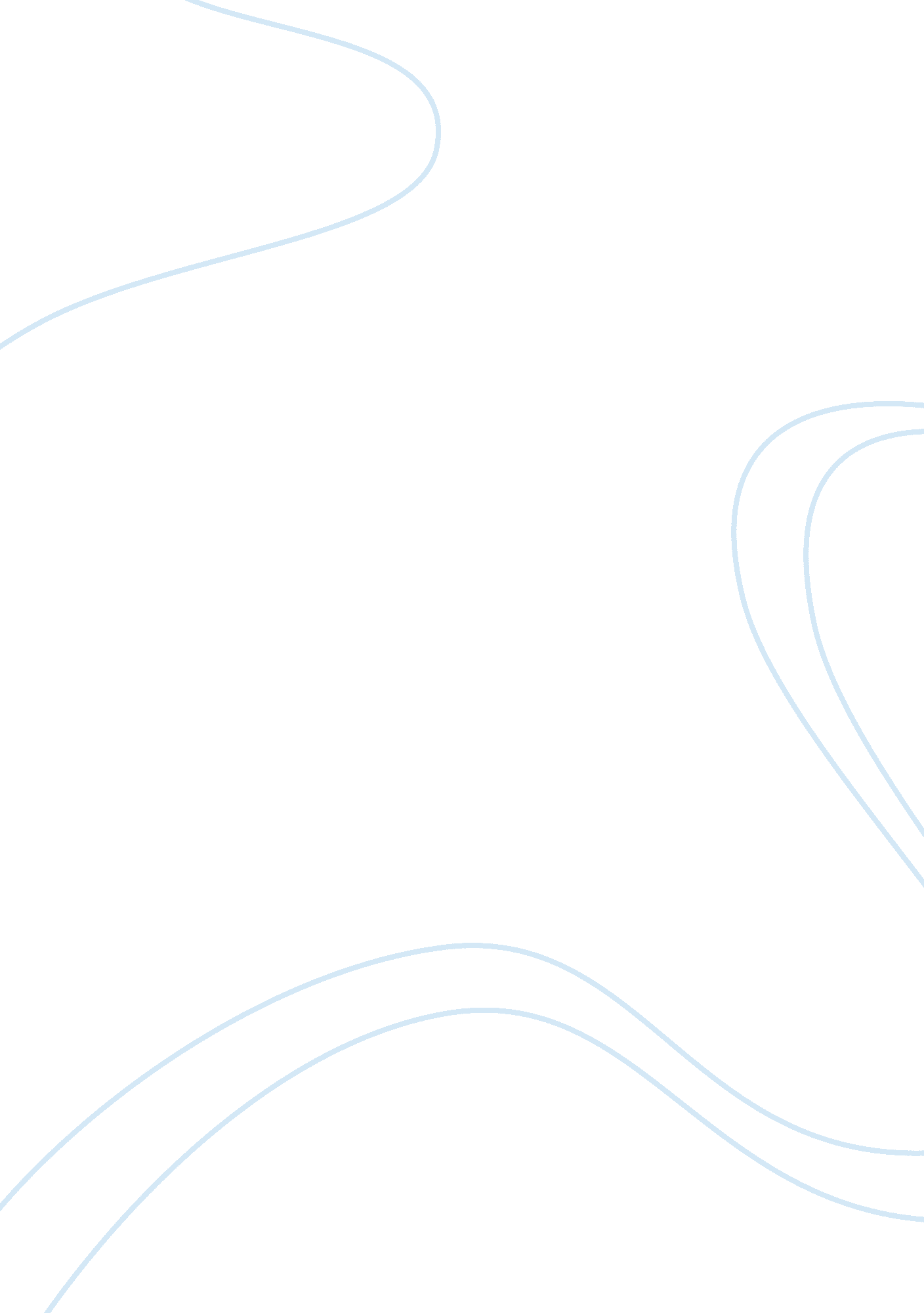 Health and circumstancesHealth & Medicine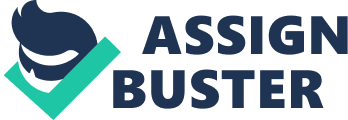 This can be achieved by carrying out thorough campaigns. On the other hand, lawbreakers should meet the full arm of the law. 
Critique for Angel. You have indeed made your points clear. There are many people who “ preach water and take wine.” Although almost everybody is aware of the effects of alcohol on human health, people still smoke. In fact, it is amazing to find doctors and medical experts advising people to avert from using tobacco or smoking, only to find them using them. However, ads have enlightened the public on the effects of smoking on their health. This has enabled families to bring up their children without conscience of any benefit of smoking. Similarly, condom use should be aired in public. For sure, what is the need for using it in darkness and die in broad daylight! Ads should be displayed to empower people, irrespective of age and gender. 